Kimberley Ellis14a St. John’s Parade, Sidcup High Street, Sidcup DA14 6ESkimberleyellis1994@hotmail.co.uk07999 853 990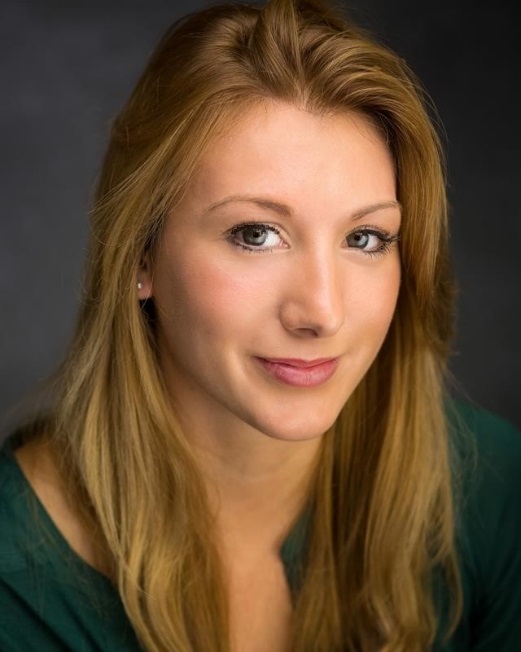 Height:                    Eye colour: Hair colour: Ethnicity: Equity number:Spotlight Number:Agent: Training American Theatre Arts B.A. at Rose Bruford College 2015-2017Theatre and Musical Theatre at University of the Arts Philadelphia September 2015- December 2015Experience at CollegeExperience outside of CollegeSkillsNative Home county’s accent, English (RP), American New York, American West Coast, American Midwest (RP). Full clean Car License, Horse riding , swimming (Breast stroke, Front Crawl and Back Crawl), Acrobatic Gymnastics (basic), Tampolining ( Award 10), Ballet (Intermediate and en pointe), Tap (Intermediate), Jazz (Intermediate), stage combat (basic knife and unarmed training), basic singing skills (mezzo soprano)07999 853 990Kimberleyellis1994@hotmail.co.ukRolePlayDirectorGlennaAlex/PhoebeJessicaThe Blue HourOn UsThis is Our YouthSteven DykesChris ParksFraser MurrayRolePlayDirectorMarietteCouncillorThe Darling Buds of MayFugeeErica ElsonJo Halstead